5 January 2017Dear Parent/Carer Year 9 Mid-Year Examinations (Monday 30 January – Friday 3 February 2017)As you may be aware from Year 9 Information Evening, Year 9 examinations begin on the Monday 30 January 2017.Students will undertake examinations in class time for each of their GCSE courses.  Class teachers will inform students as to the exact date and time that their examination will take place. Examination content covered to date will be tested and will therefore provide students with an up-to-date reflection of their likely subject grade for their GCSEs.  Furthermore, the results from these mid-year examinations will enable teachers to identify any issues or gaps in knowledge.It is of vital importance that students prepare for these examinations as they would for their GCSEs.  Students will need to be doing revision each day in order to prepare.  It is also essential that students are aware that they need to get into the habit of revising previous content regularly throughout the year.  This consistent approach will enable students to avoid the issue of ‘cramming’ for examinations which can result in unnecessary high stress levels.Students should have brought home their reports on the Thursday 22 December 2016.  Should you not have received this report, please discuss this with your son.  If you have any issues regarding reports please contact me at aderrington@sjc.ac .Please be aware that Year 9 Parents’ Evening will be on the amended date of Thursday 23 March 2017.  Parents will have the opportunity to meet with class teachers to discuss their son’s progress and how he can improve his grade.  Thank you for your continued support.  We wish all our students good luck in these exams and look forward to celebrating their results with them.Yours faithfully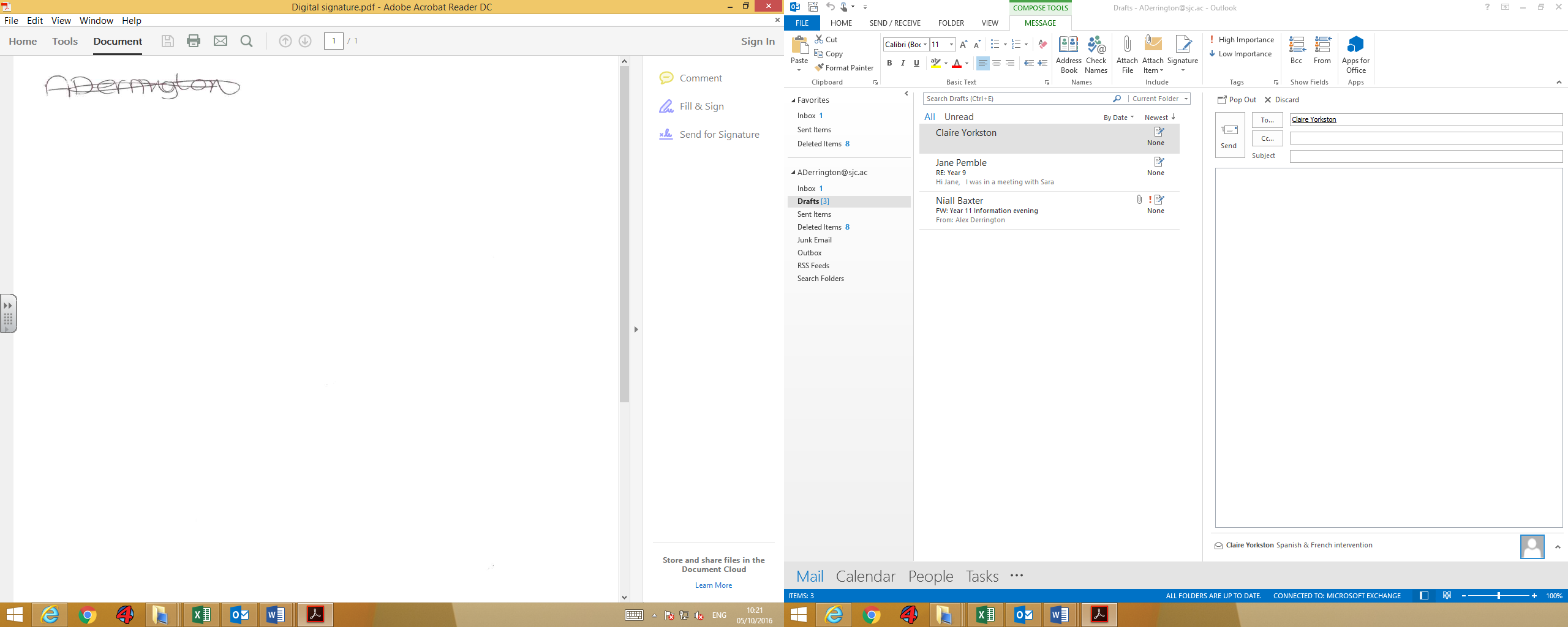 Alexandra DerringtonRaising Standards Leader for KS4